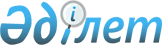 Алға аудандық мәслихатының кейбір шешімдерінің күші жойылды деп тану туралыАқтөбе облысы Алға аудандық мәслихатының 2021 жылғы 14 сәуірдегі № 43 шешімі. Ақтөбе облысының Әділет департаментінде 2021 жылғы 16 сәуірде № 8246 болып тіркелді
      ЗҚАИ-дың ескертпесі!

      Осы шешім 01.07.2021 бастап қолданысқа енгізіледі.
      Қазақстан Республикасының 2001 жылғы 23 қаңтардағы "Қазақстан Республикасындағы жергілікті мемлекеттік басқару және өзін–өзі басқару туралы" Заңының 7 бабына және Қазақстан Республикасының 2016 жылғы 6 сәуірдегі "Құқықтық актілер туралы" Заңының 27 бабына сәйкес, Алға аудандық мәслихаты ШЕШІМ ҚАБЫЛДАДЫ:
      1. Осы шешімнің қосымшасына сәйкес Алға аудандық мәслихатының кейбір шешімдерінің күші жойылды деп танылсын.
      2. "Алға аудандық мәслихатының аппараты" мемлекеттік мекемесі заңнамада белгіленген тәртіппен:
      1) осы шешімді Ақтөбе облысының Әділет департаментінде мемлекеттік тіркеуді;
      2) осы шешімді оны ресми жариялағаннан кейін Алға аудандық мәслихатының интернет – ресурсында орналастыруды қамтамасыз етсін.
      3. Осы шешім 2021 жылдың 1 шілдесінен бастап қолданысқа енгізіледі. Алға аудандық мәслихатының күші жойылды деп танылған актілерінің тізбесі:
      1. Алға аудандық мәслихатының 2017 жылғы 20 қарашадағы № 128 "Алға ауданында сот шешімімен коммуналдық меншікке түскен болып танылған иесіз қалдықтарды басқару Қағидаларын бекіту туралы" (нормативтік құқықтық актілерді мемлекеттік тіркеу тізілімінде № 5719 болып тіркелген, Қазақстан Республикасының нормативтік құқықтық актілерінің электрондық түрдегі эталондық бақылау банкінде 2017 жылдың 11 желтоқсанында жарияланған) шешімі;
      2. Алға аудандық мәслихатының 2019 жылғы 25 сәуірдегі № 260 "Алға аудандық мәслихатының 2017 жылғы 20 қарашадағы № 128 "Алға ауданында сот шешімімен коммуналдық меншікке түскен болып танылған иесіз қалдықтарды басқару Қағидаларын бекіту туралы" шешіміне өзгерістер енгізу туралы" (нормативтік құқықтық актілерді мемлекеттік тіркеу тізілімінде № 6119 болып тіркелген, Қазақстан Республикасының нормативтік құқықтық актілерінің электрондық түрдегі эталондық бақылау банкінде 2019 жылдың 13 мамырында жарияланған) шешімі;
      3. Алға аудандық мәслихатының 2019 жылғы 18 қыркүйектегі № 296 " Алға аудандық мәслихатының 2017 жылғы 20 қарашадағы № 128 "Алға ауданында сот шешімімен коммуналдық меншікке түскен болып танылған иесіз қалдықтарды басқару Қағидаларын бекіту туралы" шешіміне өзгерістер енгізу туралы" (нормативтік құқықтық актілерді мемлекеттік тіркеу тізілімінде № 6384 тіркелген, Қазақстан Республикасының нормативтік құқықтық актілерінің электрондық түрдегі эталондық бақылау банкінде 2019 жылдың 23 қыркүйегінде жарияланған) шешімі.
					© 2012. Қазақстан Республикасы Әділет министрлігінің «Қазақстан Республикасының Заңнама және құқықтық ақпарат институты» ШЖҚ РМК
				
      Алға аудандық 
мәслихат сессиясының төрағасы 

А. Алмагамбетов

      Алға аудандық 
мәслихатының хатшысы 

М. Тулеуов
Алға аудандық мәслихатының 2021 жылғы 14 сәуірдегі № 43 шешіміне қосымша